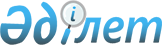 О некоторых вопросах повышения размеров пенсионных выплат из Государственного центра по выплате пенсий в 2001 годуПостановление Правительства Республики Казахстан от 5 марта 2001 года N 329

      В целях реализации Закона Республики Казахстан Z000131_ "О республиканском бюджете на 2001 год" Правительство Республики Казахстан постановляет: 

      1. Министерству труда и социальной защиты населения Республики Казахстан произвести повышение размеров пенсионных выплат на 455 тенге (13 процентов от минимальной пенсионной выплаты, установленной в 2000 году, - 3500 тенге). При этом размеры пенсионных выплат с учетом повышения не могут быть ниже установленного минимального размера пенсионных выплат в 2001 году - 4000 тенге.     2. (Пункт 2 утратил силу - постановлением Правительства РК от 11 января 2002 г. N 31 (вступает в силу с 1 января 2002 г.)  P020031_

   )     3. Настоящее постановление вступает в силу с 1 января 2001 года.     Премьер-Министр  Республики Казахстан      (Специалисты: Мартина Н.А.,                   Цай Л.Г.)
					© 2012. РГП на ПХВ «Институт законодательства и правовой информации Республики Казахстан» Министерства юстиции Республики Казахстан
				